OPEN MEETING CALENDAR    JULY 1, 2022 - JUNE 30, 2023	(Fiscal Year 23)NOT a legal meeting UNLESS an agenda is also posted for each meeting on www.mytowngovernment.orgDATE__________________ 	NAME OF GROUP_______________________________________Members: Chair _________________________________________________________________________________________________________________________________________________________________________________________________________________________________________[Regs. 32.05(1)] To obtain access to public records please contact: Name__________________________ Position: _________________ Phone #____________________ Email:__________________________Anticipated meeting schedules for 7/1/2022 – 6/30/2023	email changes: townclerk@townofberlin.com 			DATES		TIME			PLACEJuly, 2022__________________________________________________________________________August_____________________________________________________________________________September__________________________________________________________________________October___________________________________________________________________________November__________________________________________________________________________December__________________________________________________________________________January, 2023_______________________________________________________________________February____________________________________________________________________________March______________________________________________________________________________April_______________________________________________________________________________May________________________________________________________________________________June_______________________________________________________________________________Meetings must be posted using www.mytowngovernment.org at least 48 hours in advance of the meeting start time (not including Saturdays, Sundays, and State Holidays) unless it’s an emergency.  To cancel a meeting listed above please (1) notify TownClerk@townofberlin.com or (2) cancel on www.mytowngovernment.org.						_______________________________________________Date received_______________________	Chair or member of groupSTATE HOLIDAYS & ELECTION DAYS: NO MEETINGS	July 1, 2022– June 30, 2023Independence Day	July 4, 2022			New Year’s Day		January 1, 2023Labor Day		September 5, 2022		Martin Luther King Jr. Day	January 16, 2023Columbus Day	October 10, 2022		Presidents’ Day		February 20, 2023Veterans Day		November 11, 2022		Patriots’ Day			April 17, 2023Thanksgiving Day	November 24, 2022		Memorial Day			May 29, 2023Christmas Day 	December 25, 2022		Juneteenth			June 19, 2023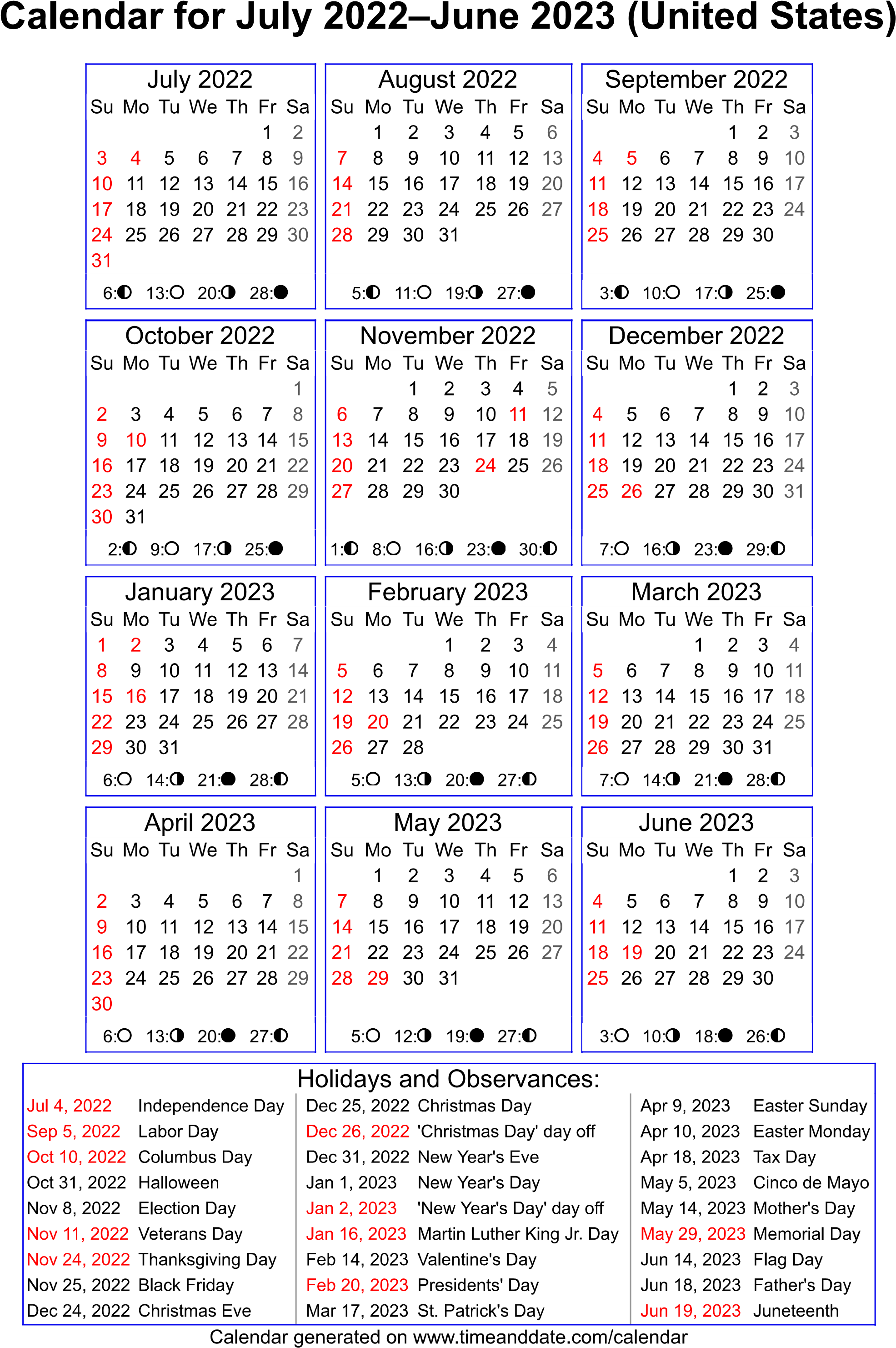 